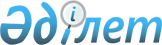 О внесении изменения в постановление акимата города Алматы от 28 декабря 2012 года № 4/1098 "Об утверждении регламентов электронных государственных услуг по лицензированию некоторых видов деятельности на территории города Алматы"
					
			Утративший силу
			
			
		
					Постановление акимата города Алматы от 12 сентября 2013 года N 3/784. Зарегистрировано в Департаменте юстиции города Алматы 4 октября 2013 года за N 1001. Утратило силу постановлением акимата города Алматы от 11 мая 2014 года N 2/338     Сноска. Утратило силу постановлением акимата города Алматы от 11.05.2014 N 2/338 (вводится в действие по истечении десяти календарных дней после дня его первого официального опубликования).      В целях реализации Закона Республики Казахстан от 15 апреля 2013 года «О внесении изменений и дополнений в некоторые законодательные акты Республики Казахстан по вопросам государственных услуг», акимат города Алматы ПОСТАНОВЛЯЕТ:



      1. Внести в постановление акимата города Алматы «Об утверждении регламентов электронных государственных услуг по лицензированию некоторых видов деятельности на территории города Алматы» от 28 декабря 2012 года № 4/1098 (зарегистрированное в Реестре государственной регистрации нормативных правовых актов за № 967, опубликованное 2 марта 2013 года в газетах «Алматы ақшамы» и «Вечерний Алматы») следующее изменение:



      преамбулу изложить в следующей редакции:

      «В соответствии с подпунктами 21-1, 22-3 пункта 1 статьи 27, статьей 37 Закона Республики Казахстан от 23 января 2001 года «О местном государственном управлении и самоуправлении в Республике Казахстан» и статьями 11, 16 и 17 Закона Республики Казахстан от 15 апреля 2013 года «О государственных услугах», акимат города Алматы ПОСТАНОВЛЯЕТ:».



      2. Управлению экономики и бюджетного планирования города Алматы обеспечить размещение настоящего постановления на официальном сайте акимата города Алматы.



      3. Контроль за исполнением настоящего постановления возложить на заместителя акима города Алматы М. Кудышева.



      4. Настоящее постановление вступает в силу со дня государственной регистрации в органах юстиции и вводится в действие по истечении десяти календарных дней после дня его первого официального опубликования.      Аким города Алматы              А. ЕсимовВносит:Руководитель Управления

экономики и бюджетного

планирования города Алматы           С. Кабдулов Согласовано:Заместитель акима

города Алматы                        М. Кудышев

Руководитель отдела контроля

за соблюдением качества

предоставления государственных

услуг аппарата акима

города Алматы                        М. Суюндуков

Руководитель юридического

отдела аппарата акима

города Алматы                        А. Касымова
					© 2012. РГП на ПХВ «Институт законодательства и правовой информации Республики Казахстан» Министерства юстиции Республики Казахстан
				